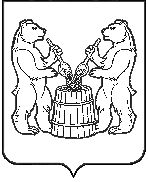 АДМИНИСТРАЦИЯ  УСТЬЯНСКОГО МУНИЦИПАЛЬНОГО РАЙОНААРХАНГЕЛЬСКОЙ  ОБЛАСТИПОСТАНОВЛЕНИЕот  27 июля  2022 года  № 1396р.п. ОктябрьскийО внесении изменений в примерное положение об оплате труда работников муниципальных бюджетных и автономных учреждений культуры муниципального образования «Устьянский муниципальный район»В соответствии с пунктом 23 Примерного положения об оплате труда работников муниципальных бюджетных и автономных учреждений культуры муниципального образования «Устьянский муниципальный район» утвержденный Постановлением  администрации Устьянского муниципального района от 19 декабря 2018 года № 1559, и принимая во внимание абзац 5  пункта 8 Единых рекомендаций по установлению на федеральном, региональном  и местном уровнях систем оплаты труда работников государственных и муниципальных учреждений на 2022 год, утвержденных решением Российской трехсторонней комиссии по регулированию социально-трудовых отношений от 23 декабря 2021года, администрация Устьянского муниципального района Архангельской области:ПОСТАНОВЛЯЕТ:1. Утвердить прилагаемые изменения, которые вносятся в примерное положение об оплате труда работников муниципальных бюджетных и автономных учреждений культуры муниципального образования «Устьянский муниципальный район», утвержденное постановлением администрации муниципального образования «Устьянский муниципальный район» от 19 декабря 2018 года № 1559.	2. Контроль за исполнением настоящего постановления возложить на заместителя главы Устьянского муниципального района по социальным вопросам Мемнонову О.В.3. Начальнику управления культуры и туризма администрации Устьянского муниципального района Лютовой А.В. довести настоящее постановление до подведомственных учреждений.4. Опубликовать настоящее постановление в муниципальном вестнике «Устьяны» и разместить на официальном сайте администрации Устьянского муниципального района.5. Настоящее постановление вступает в силу после официального опубликования и распространяется на правоотношения возникшие с 1 июля 2022 года.Глава Устьянского муниципального района                                              С.А.КотловУТВЕРЖДЕНЫпостановлением администрацииУстьянского муниципального районаАрхангельской областиот 27 июля  2022 года № 1396Изменения, которые вносятся в Примерное  положение об оплате труда работников муниципальных бюджетных и автономных учреждений культуры муниципального образования «Устьянский муниципальный район»В Примерном положении об оплате труда работников муниципальных бюджетных и автономных учреждений культуры муниципального образования «Устьянский муниципальный район», утвержденном постановлением администрации Устьянского муниципального района от 19 декабря 2018 года № 1559:абзац второй пункта 30 дополнить новым почетным званием следующего содержания: «Мастер народного художественного промысла Архангельской области» (Народный мастер Архангельской области)2) в пункт 30 дополнить 8 абзацем следующего содержания: «15 процентов оклада (должностного оклада) – работникам, имеющим звание «Мастер народного художественного промысла Архангельской области» (Народный мастер Архангельской области)